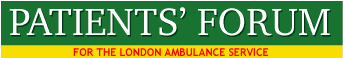 EXECUTIVE COMMITTEE MINUTES – MAY 3rd 2019 - 4pm at EVAttendance: Lynn Strother, Sister Josephine, Joseph Healy, Beulah East, Malcolm AlexanderApologies: Adrian Dodd, Audrey Lucas.Minutes of Previous meeting held April 1st 2019 and matters arising:Maternity Pioneers Steering Group – MA has been attempting to get dates for this group for some time without success. He has been advised that funding of the Maternity Pioneer services is not adequate to fund the service development. LAS Strategy – the LAS and Commissioners are currently in dispute about the funding of the LAS Pioneer Services and Category 2 responses. The matter has been raised as a major risk for the LAS (BAF Risk 55) and discussions are continuing at Chief Finance Officer level with regard to the 2019/20 LAS Contract.  A face to face meeting is being set up in the week beginning May 6th to further progress negotiations. Mediation and arbitration have been considered and sought. It appears that the LAS implemented their pioneer services strategy before funding was agreed with commissioners. The Commissioners advised that Forum that LAS business cases had to be submitted for each of the pioneer services.  Equality and Diversity Task Group – MA to speak to Dora about further meetings of the task group. Mental Health Act – Noted that changes to the Act had been planned. MA has met Charli Mitchell from Mind to discuss planned changes to the Act. Agreed to discuss with Charli whether there is any potential to improve the Act in relation to the care of people detained on s135 and s136, e.g. by requiring the attendance of paramedics, mental health nurses or other clinically qualified staff if a person is detained. Mental Health Group – Noted that following the departure of Briony Sloper from the LAS that their Mental Health Group has ceased to meeting. MA to write to Carly Lynch to find when group will meet again. London Assembly Health Committee - Meeting with Fred Jerrome to be arranged to follow up issues raised with Dr Sahota when he spoke to the Forum meeting at City Hall. Joseph, Lynn and Beulah to attend. Defibrillator Bill – the Bill was supposed to return to Parliament on March 15th. As a result of the parliamentary process the Bill has been dropped for this parliamentary year. Agreed to ask Local Authorities to encourage schools to install defibrillators. Beulah will highlight the success of Hillingdon in installing defibrillators. Annual Report 2018 – MA agreed to attempt to prepare this report by   June/July 2019Report from Informal Board Meeting.Malcolm reported that he had been I was invited by the Heather Lawrence to attend an informal meeting of the LAS Board. Their intention was for him to talk about how the Forum was connected to the STPs and Health and Wellbeing Board across London. The Board seemed to think that it could direct how the Forum carried out its work and that this would entail the Forum being less focussed on the LAS more focussed on London as a whole. He had presented to the Board the Forum’s Co-Production Charter and explained that is was developed to create better, more productive relationships between the Forum and LAS and better patient care. He also explained that the Forum was an organisation of 60 members, many of whom volunteer for a variety of roles in relation to improving patient care, staff training and supporting the development, in collaboration with the LAS, of enhanced services for patients. He gave examples of some of those very positive developments (see below).Malcolm said that the Board members expressed concern that the LAS is adequately regulated, and that the Forum was also operating in a regulatory capacity. He explained that the Forum is an organisation of patients and members of the public who wish to see the services of the LAS improve. He described the relationship between the LAS and the Forum as collaborative and explained that the work of the Forum is fully in compliance with the NHS Constitution and the statutory duties placed on of the LAS in relation to public involvement. Garret Emmerson the Chief Executive, incorrectly claimed that the Forum had misled other organisations by making claims about the extent of ambulance queuing that were not true, and suggested that the LAS had been tarnished by the Forum’s actions. He expressed his view that the Forum should consider whether it is an internal organisation (within the LAS) or an external body. The Forum has been operating as a popular independent organisation for 14 years. Malcolm explained to the Board that the Forum carried out outstanding collaborative work with the LAS, which was much valued across London, and is spoken highly of by the CQC. In conclusion MA suggested that the LAS board feels vulnerable to challenge and is anxious about being monitored by patients and the public. Garrett Emmerson and Heather Lawrence will speak at the next Forum meeting on May 13th at 6pm. Agreed to advise CQC, NHSI and Commissioners of risk associated with the LAS not complying with its statutory duties in relation to patient and public involvement. Agreed to submit questions to Garrett and Heather for the Forum meeting. (Mike, Sister J, James, Lynn, Joseph, Audrey, Dora, Rashid, Jan & Malcolm). Questions to be requested from members for week beginning 6/5/2019.Co-Production CharterThe Charter has been shared with a number of colleagues, including the LAS Board, NHS Improvement and Healthwatch England and is now in version 6. It has been sent out to all of London’s HW and Forum members for comment, and MA has asked HWE to formally ask all of London HW to sign the Charter. A number of charities will also be asked to sign the Charter. Elections to the EC           A motion will be put to the Forum meeting regarding re-election of the              Chair and Vice Chairs, who were not challenged. Six nominations have been              received for 3 EC posts. Statements have been requested from the six             nominated members and the election will take place after May 8 and will last              for two weeks. Members not elected may be invited to be associate EC             members if the Forum constitution/protocols allows for this. If this is not             allowed for, an amending motion will be put to the AGM.            Draft Motion for Re-Appointment of Chair and Vice Chairs           The Patients’ Forum notes that the Chair of the Forum – Malcolm Alexander,             and the Vice Chairs – Sister Josephine and Angela Cross-Durrant have been             nominated for these positions without challenge. The Forum agrees to              reappoint the Chair and Vice Chair to their current positions for the period             2019-2020.Data on LAS Performance and the Deprivation – Inverse Care LawAgreed to invite Archie Drake to present his finding to the June Forum meeting and to give a brief summary to the May meeting. The data explores the relationship between deprivation and LAS performance in relation to C1-C4 ARP categories. Prison AccessMA has discussed this issue with Lyn Sugg from the LAS EOC and has shared correspondence with her. Ministers will be reminded about compliance with Ministerial code in relation to their delayed responses. 111 and EOC visits and plans for NE London and ride-outsNoted that 15 members are participating in EOC and 111 visits and that the programme will extend to the North East 111 service and ride outs. The report will be presented to the June Forum meeting. Progress with Forum PrioritiesEnd of life care – Agreed that Lynn and Angela will check content and revise if necessary. Statement in the Quality Account on end of life care has been updated by Angela. See attached reportFuture meetings of the Forum:May 13 – Heather and Garrett – LAS strategyJune 10 – Archie Drake on performance, demand and inequalityJuly 8 – LAS LGBT ForumSeptember 9 – Farewell to Margaret Luce and review of PPI in LASOctober 14November 11– Forum priorities conference and AGM - book room for half day.December 9 – Priorities for 2020End